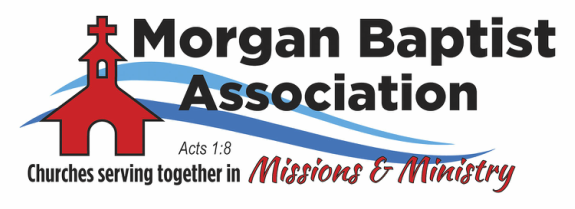 Executive Committee MeetingMonday, September 23, 20196:30 p.m.AGENDA:1.  Call to Order	Chris Martin, Moderator2.  Opening Prayer and Devotion	Chris Martin3.  Minutes	Written Report4. Finance Report	Walter Blackmon5. Missions Team Report	Stephen Cannon6.  Nominating Committee Report	Geoff Halbrooks7.  Other Committee Reports8. Project Care Reports	Virginia Alexander9. Director of Missions Report	Ken Blackwood10. Old Business11. New Business	a.) Approval of Additional Pastors to be Added to 2019 Supply List12. Adjourn					